REPORTadopted by the Meeting on the Development of an Electronic Application FormDisclaimer:  this document does not represent UPOV policies or guidanceWelcome and opening	The Sixteenth meeting on the development of an electronic form (EAF/16 meeting), organized via electronic means, was opened and chaired by Mr. Peter Button, Vice Secretary-General of UPOV, who welcomed the participants.	The list of participants is reproduced in Annex I to this report.  Approval of the agenda	The meeting adopted the draft agenda as proposed in document UPOV/EAF/16/1 Rev..Developments concerning UPOV PRISMA  	The meeting considered document UPOV/EAF/16/2 “Developments concerning UPOV PRISMA” and received a presentation by the Office of the Union on the latest developments concerning UPOV PRISMA, a copy of which is reproduced in Annex II to this document.Version 2.4 	The participants in the EAF/16 meeting noted that version 2.4 of UPOV PRISMA was released on February 24, 2020, at which time a fee of 90 Swiss francs was reintroduced for submissions via UPOV PRISMA.  Version 2.4 provided an improved user interface, developed on the basis of feedback received from users in 2019. Use of UPOV PRISMA	The participants noted the information in relation to the use of UPOV PRISMA (as of October 10, 2020), as reported in Annex II of this document.Feedback from Users	The participants noted the feedback received from users on IT matters and on the information in UPOV PRISMA, and agreed the following:Information in UPOV PRISMA Priority should be placed on working with participating PBR authorities to ensure that 
all related information is complete and updated in a timely way before extending 
UPOV PRISMA to additional UPOV members (see UPOV PRISMA Terms of Use available at: https://www.upov.int/upovprisma/en/termsuse.html “Provide the Office of the Union with the 
most recent and updated application forms”); Need to increase coverage for important crops in participating PBR authorities that do not cover all crops/species in UPOV PRISMA;Ensure that all participating PBR authorities in UPOV PRISMA acknowledge receipt of the application data submission within a reasonable amount of time (see UPOV PRISMA Terms of Use available at: https://www.upov.int/upovprisma/en/termsuse.html “Acknowledge receipt in UPOV PRISMA of any application data submitted via UPOV PRISMA within 7 days”);Ensure that all requirements of participating PBR authorities are specified in UPOV PRISMA to avoid requests for additional information after data submission via UPOV PRISMA (see UPOV PRISMA Terms of Use available at: https://www.upov.int/upovprisma/en/termsuse.html “Specify all documents required for accepting a completed application and ensure all required information can be provided in UPOV PRISMA”); Avoid loss of confidence in UPOV PRISMA by withdrawing PBR authority participation where the UPOV PRISMA Terms of Use are not fulfilled. 	The participants in the EAF/16 meeting noted that in order to ensure confidence in UPOV PRISMA, the Office of the Union would contact, individually, all participating PBR authorities before December 31, 2020, to check the information currently available in UPOV PRISMA and assess on any need to update the forms and/or requirements. IT matters	The participants noted that the following items would be addressed in Version 2.5: Need to automatically save application data in case of inactivity period in the system/session;Improve the speed of response of the system; andIncrease the maximum size of attachments (e.g. for pictures);Participants noted that increasing the use of machine-to-machine communication would be a matter for each participating PBR authority to decide when to proceed and would be subject to available resources.Analysis of Technical Questionnaires	The participants noted the report on variation between the technical questionnaires of participating authorities in UPOV PRISMA and the UPOV model application form, and noted that the report would be made available to participating PBR authorities and UPOV PRISMA users, upon request.  Version 2.5 	The participants noted that Version 2.5 was anticipated to be released in December 2020, with a possible intermediate version if necessary and according to available resources.	The participants noted that the following participating PBR authorities had informed the Office of the Union of updates of their application or technical questionnaire forms, which would be implemented in Version 2.5, or earlier according to available resources: Chile European UnionMexicoSwitzerland 	The participants noted the request from the representative of Norway, to update the way the information provided in UPOV PRISMA for Norway (Application form and Technical Questionnaire), to reflect the national requirements. It was noted that this would be implemented in version 2.5.	The participants noted that no new authorities would be added in Version 2.5 but the following anticipated increased coverage of crop and species in UPOV PRISMA Version 2.5, compared to Version 2.4:	The participants noted that the following new functionalities were planned to be included in UPOV PRISMA Version 2.5:New version of payment interface (Epay V2) to facilitate payment by PayPal, China Union Pay and Bulk payment;National Listing for United Kingdom; Bulk upload functionality, as a proof of concept (POC) for Maize in European Union (where additional TQs for parent lines would be completed in CPVO online system);Customization of OAPI form layout (already made available). 	The participants noted that, on the basis of feedback received, the following new functionalities were planned to be introduced in Version 2.5 (as reported in Annex II of this document):Automatically save the application data in case of a period of inactivity;Improve system performance;Avoid simultaneous access to the same application data by colleagues from the same organization (application data lock functionality);Allow co-agents to appear in the public list of agents available for breeders;Allow uploading of large attachments;Allow the possibility to attach documents as an interim solution when a PBR authority revises its application or technical questionnaire forms;Improve user interface for copy functionality.Possible future developments	The participants noted that the following UPOV members had expressed an interest to join UPOV PRISMA in the future: Bosnia and Herzegovina, Japan, Nicaragua, Singapore, United Republic of Tanzania and Uzbekistan. An update on plans would be presented at the next EAF meeting.	The participants noted that the following new functionalities were being considered for a future version of UPOV PRISMA:Addition of non UPOV TQ characteristics in TQ Section 7 instead of TQ Section 5; Synchronization between UPOV PRISMA and CPVO for TQ changes; Information on DUS cooperation (DUS Arrangement Recommendation Tool (DART));Machine translation; Crop-specific TQs beyond Test Guidelines;Support of additional TQs for parent lines for European Union (Bulk upload functionality).	The participants agreed that the addition of non UPOV TQ characteristics that were not included in UPOV Test Guidelines in future versions of UPOV PRISMA (from 2021 on)should be included in Section 7 of the UPOV PRISMA TQ instead of Section 5 (see document EAF/15/3 “Developments concerning UPOV PRISMA”, paragraphs 28 to 31).Communication and promotion	The participants noted that the focus for communication in 2021 would continue to be on individual support via direct contacts and training sessions for existing UPOV PRISMA users.	The participants noted that UPOV PRISMA promotional material (leaflets, infographics, quick guides, PowerPoint slides) remained available in various languages (as presented in document UPOV/EAF/15/2 “Developments concerning UPOV PRISMA”). It further noted that participating PBR authorities were invited to contact the Office of the Union to obtain promotional material, in order to distribute information to their applicants.Date of next meeting	The next meeting of the EAF (EAF/17 meeting) was agreed to be held in Geneva on March 25, 2021, from 12 pm to 2 pm (Geneva time), with participation by electronic means.	This report was adopted by correspondence.LISTE DES PARTICIPANTS / LIST OF PARTICIPANTS / 
TEILNEHMERLISTE / LISTA DE PARTICIPANTES(dans l’ordre alphabétique des noms français des membres /
in the alphabetical order of the French names of the Members /
in alphabetischer Reihenfolge der französischen Namen der Mitglieder /
por orden alfabético de los nombres en francés de los miembros)I. MEMBRES / MEMBERS / VERBANDSMITGLIEDER / MIEMBROSBRÉSIL / BRAZIL / BRASILIEN / BRASILRicardo ZANATTA MACHADO (Mr.), Federal Agricultural Inspector, Coordinator, Serviço Nacional de Proteção de Cultivares (SNPC), Ministry of Agriculture, Livestock and Food Supply, Brasilia D.F.
(e-mail: ricardo.machado@agricultura.gov.br)CANADA / CANADA / KANADA / CANADÁSarah GRENIER (Ms.), Program Officer, Plant Breeders' Rights Office, Canadian Food Inspection Agency (CFIA), Ottawa 
(e-mail: sarah.grenier@canada.ca)Ashley BALCHIN (Ms.), Examiner, Plant Breeders' Rights Office, Canadian Food Inspection Agency (CFIA), Ottawa 
(e-mail: ashley.balchin@canada.ca)Jennifer ROACH (Ms.), Examiner, Plant Breeders' Rights Office, Canadian Food Inspection Agency (CFIA), Ottawa 
(e-mail: Jennifer.Roach@canada.ca)CHILI / CHILE / CHILE / CHILEManuel Antonio TORO UGALDE (Sr.), Jefe Departamento, Registro de Variedades Protegidas, División Semillas, Servicio Agrícola y Ganadero (SAG), Santiago de Chile 
(e-mail: manuel.toro@sag.gob.cl) CHINE / CHINA / CHINA / CHINACUI Yehan (Mr.), Division Director, Division of Plant Variety Protection, Development Center of Science & Technology (DCST), Ministry of Agriculture and Rural Affairs (MARA), Beijing 
(e-mail: cuiyehan@agri.gov.cn)Wen WEN (Ms.), Deputy Division Director, Division of Plant New Variety Protection, Development Center of Science and Technology, Ministry of Agriculture and Rural Affairs (MARA), Beijing 
(e-mail: wenwen@agri.gov.cn)YANG Yang (Ms.), Senior Examiner, Division of Plant Variety Protection, Development Center of Science & Technology (DCST), Ministry of Agriculture and Rural Affairs (MARA), Beijing 
(e-mail: yangyang@agri.gov.cn)ÉGYPTE / EGYPT / ÄGYPTEN / EGIPTOShymaa ABOSHOSHA (Ms.), Agronomic Engineer, Plant Variety Protection Office (PVPO), Central Administration for Seed Testing and Certification (CASC), Giza 
(e-mail: sh_z9@hotmail.com)ÉTATS-UNIS D'AMÉRIQUE / UNITED STATES OF AMERICA / VEREINIGTE STAATEN VON AMERIKA / 
ESTADOS UNIDOS DE AMÉRICAJeffery HAYNES (Mr.), Commissioner, Plant Variety Protection Office, USDA, AMS, S&T, Washington D.C. 
(e-mail: Jeffery.Haynes@usda.gov)FRANCE / France / FRANKREICH / FRANCIACatherine MALATIER (Mme), Assistante INOV, Groupe d’étude et de contrôle des variétés et des semences (GEVES), Beaucouzé cedex 
(e-mail: catherine.malatier@geves.fr)GÉORGIE / GEORGIA / GEORGIEN / GEORGIAMerab KUTSIA (Mr.), Head, Department of Inventions and New Plant Varieties and Animal Breeds, National Intellectual Property Center (SAKPATENTI), Mtskheta 
(e-mail: mkutsia@sakpatenti.org.ge)JAPON / JAPAN / JAPAN / JAPÓNTomochika MOTOMURA (Mr.), Principal Deputy Director, Intellectual Property Division, Food Industry Affairs Bureau, Ministry of Agriculture, Forestry and Fisheries (MAFF), Tokyo 
(e-mail: tomochika_motomur130@maff.go.jp)Hideki MAEDA (Mr.), Chief Examiner, Plant Variety Protection Office, Intellectual Property Division , Food Industry Affairs Bureau, Ministry of Agriculture, Forestry and Fisheries (MAFF), Tokyo 
(e-mail: hideki_maeda860@maff.go.jp)KENYA / Kenya / KENIA / KENYAGentrix Nasimiyu JUMA (Ms.), Chief Plant Examiner, Kenya Plant Health Inspectorate Service (KEPHIS), Nairobi 
(e-mail: gjuma@kephis.org)MAROC / MOROCCO / MAROKKO / MARRUECOSZoubida TAOUSSI (Ms.), Responsable de la protection des obtentions végétales, Office National de Sécurité sanitaire de Produits Alimentaires (ONSSA), Rabat 
(e-mail: ztaoussi67@gmail.com)MEXIQUE / MEXICO / MEXIKO / MÉXICOVíctor Manuel VÁSQUEZ NAVARRETE (Sr.), Director de Variedades Vegetales, Servicio Nacional de Inspección y Certificacíon de Semillas (SNICS), Secretaría de Agricutlura y DesarrollolRural (SADER), México 
(e-mail: victor.vasquez@agricultura.gob.mx)Raymundo Jesus ROSARIO REYES (Sr.), Subdirector, Registro y Control de Variedades, México 
(e-mail: raymundo.rosario@gmail.com)NORVÈGE / NORWAY / NORWEGEN / NORUEGAPia BORG (Ms.), Senior Advisor, Norwegian Food Safety Authority, Brumunddal 
(e-mail: pia.borg@mattilsynet.no)PAYS-BAS / NETHERLANDS / NIEDERLANDE / PAÍSES BAJOSKees Jan GROENEWOUD (Mr.), Secretary, Dutch Board for Plant Variety (Raad voor Plantenrassen), Naktuinbouw, Roelofarendsveen 
(e-mail: c.j.a.groenewoud@raadvoorplantenrassen.nl)Bert SCHOLTE (Mr.), Head Department Variety Testing, Naktuinbouw NL, Roelofarendsveen 
(e-mail: b.scholte@naktuinbouw.nl)Monique HOOGENBOOM (Ms.), Manager Team Support, Rassenonderzoek, Naktuinbouw, Roelofarendsveen 
(e-mail: m.hoogenboom@rasraad.nl)Marcel RIJSBERGEN (Mr.), Team DUS vegetables, DUS testing department, Naktuinbouw, Roelofarendsveen 
(e-mail: m.rijsbergen@naktuinbouw.nl)PORTUGAL / PORTUGAL / PORTUGALCarlos PEREIRA GODINHO (Mr.), Head, Plant Breeders' Rights Office, National Center for Registration of Protected Varieties, General Direction for the Protection of Crops (DGPC), Lisboa 
(e-mail: carlos.godinho@dgav.pt)RÉPUBLIQUE DE CORÉE / REPUBLIC OF KOREA / REPUBLIK KOREA / REPÚBLICA DE COREAEunhee SOH (Ms.), Deputy Director/Examiner, Plant Variety Protection Division, Korea Seed and Variety Service (KSVS), Gimcheon City 
(e-mail: eunhee.soh@korea.kr)Hyoncheol KWON (Mr.), Reponsable PRISMA, Korea Seed & Variety Service (KSVS), Gyeongsangvuk-do
(e-mail: khcj500@korea.kr)Woo Gun SHIN (Mr.), Agricultural Researcher, Variety Protection Division, Korea Seed and Variety Service (KSVS), Gyeongsangvuk-do 
(e-mail: swgseed@korea.kr)RÉPUBLIQUE DE MOLDOVA / REPUBLIC OF MOLDOVA / REPUBLIK MOLDAU / 
REPÚBLICA DE MOLDOVA Ala GUSAN (Ms.), Deputy Head, Patents Division, Inventions and  Plant Varieties Department, State Agency on Intellectual Property of the Republic of Moldova (AGEPI), Chisinau 
(e-mail: ala.gusan@agepi.gov.md)RÉPUBLIQUE Dominicaine / dominican REPUBLIC / dominikanische REPUBLIK / 
REPÚBLICA DominicanaMaría Ayalivis GARCÍA MEDRANO (Sra.), Directora, Oficina para el Registro de Variedades y Obtenciones Vegetales (OREVADO), Santo Domingo 
(e-mail: mgarcia@orevado.gob.do)ROYAUME-UNI / UNITED KINGDOM / VEREINIGTES KÖNIGREICH / REINO UNIDORobert WARLOW (Mr.), Team Leader, National Listing / Plant Breeders' Rights, Animal and Plant Health Agency (APHA), Cambridge 
(e-mail: rob.warlow@apha.gov.uk)UNION EUROPÉENNE / EUROPEAN UNION / EUROPÄISCHE UNION / UNIÓN EUROPEAJean MAISON (Mr.), Deputy Head, Technical Unit, Community Plant Variety Office (CPVO), Angers 
(e-mail: maison@cpvo.europa.eu)URUGUAY / URUGUAY / URUGUAYSebastián Luis MOURE CHRISTOPHERSEN (Sr.), Ingeniero Agrónomo, Evaluación y Registro de Cultivares, Instituto Nacional de Semillas (INASE), Canelones 
(e-mail: smoure@inase.uy)Gonzalo ROVIRA TARIGO (Mr.), Statistics Unit Coordinator, Instituto Nacional de Semillas (INASE), Canelones 
(e-mail: grovira@inase.uy)III. ORGANISATIONS / ORGANIZATIONS / ORGANISATIONEN / ORGANIZACIONESCROPLIFE INTERNATIONALMarcel BRUINS (Mr.), Consultant, CropLife International, Bruxelles
(e-mail: mbruins1964@gmail.com)INTERNATIONAL SEED FEDERATION (ISF)Sietske WOUDA (Ms.), Global Market Access Lead, Syngenta Crop Protection AG, Basel 
(e-mail: sietske.wouda@syngenta.com)Astrid M. SCHENKEVELD (Ms.), Specialist, Plant Breeder's Rights & Variety Registration | Legal, Rijk Zwaan Zaadteelt en Zaadhandel B.V., De Lier 
(e-mail: a.schenkeveld@rijkzwaan.nl)Anna ISIERTE (Ms.), Regulatory specialist, Syngenta, Saint-Sauveur 
(e-mail: anna.isierte@syngenta.com)Jan KNOL (Mr.), Plant Variety Protection Officer, Crop Science Division, BASF Vegetable Seeds, Nunhems Netherlands B.V., Nunhem 
(e-mail: jan.knol@vegetableseeds.basf.com)COMMUNAUTÉ INTERNATIONALE DES OBTENTEURS DE PLANTES HORTICOLES À REPRODUCTION ASEXUÉE (CIOPORA) / 
INTERNATIONAL COMMUNITY OF BREEDERS OF ASEXUALLY REPRODUCED HORTICULTURAL PLANTS (CIOPORA) / 
Internationale Gemeinschaft der Züchter vegetativ vermehrbarer gartenbaulicher Pflanzen (CIOPORA) / 
Comunidad Internacional de Obtentores de Plantas Hortícolas de Reproducción Asexuada (CIOPORA)Hélène JOURDAN (Mme), Secrétaire générale, Association des Obtenteurs Horticoles Européens (AOHE), Responsable COV & Marques, Meilland International S.A., Le Luc en Provence 
(e-mail: licprot@meilland.com)ASSOCIATION DES OBTENTEURS HORTICOLES EUROPÉENS (AOHE) / 
ASSOCIATION OF EUROPEAN HORTICULTURAL BREEDERS (AOHE) / 
VERBAND EUROPÄISCHER GARTENBAUZÜCHTER (AOHE) / 
ASOCIACIÓN DE OBTENTORES HORTÍCOLAS EUROPEOS (AOHE)Dominique THÉVENON (Ms.), Board Member, Treasurer - CIOPORA, Association of European Horticultural Breeders (AOHE), Hamburg
(e-mail: t.dominique4@orange.fr)IV. BUREAU / OFFICER / VORSITZ / OFICINAPeter BUTTON (Mr.), ChairV. BUREAU DE L’UPOV / OFFICE OF UPOV / BÜRO DER UPOV / OFICINA DE LA UPOVPeter BUTTON (Mr.), Vice Secretary-GeneralYolanda HUERTA (Ms.), Legal Counsel and Director of Training and AssistanceBen RIVOIRE (Mr.), Head of Seed Sector Cooperation and Regional Development (Africa, Arab Countries)Leontino TAVEIRA (Mr.), Head of Technical Affairs and Regional Development (Latin America, Caribbean)Hend MADHOUR (Ms.), IT OfficerManabu SUZUKI (Mr.), Technical/Regional Officer (Asia)Ariane BESSE (Ms.), Administrative AssistantTrang Thi Thu TRAN (Ms.), ICS Contract[L’annexe II suit/ Annex II follows/ Sigue el Anexo II]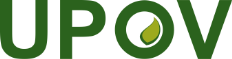 EInternational Union for the Protection of New Varieties of PlantsMeeting on the development of an electronic application formSixteenth Meeting
Geneva, October 23, 2020UPOV/EAF/16/3Original:  EnglishDate:  February 11, 2021AuthorityAuthorityAnticipated new crop coverage in Version 2.5European UnionQZMaizeSee pdf version[End of Annex II and of document] 